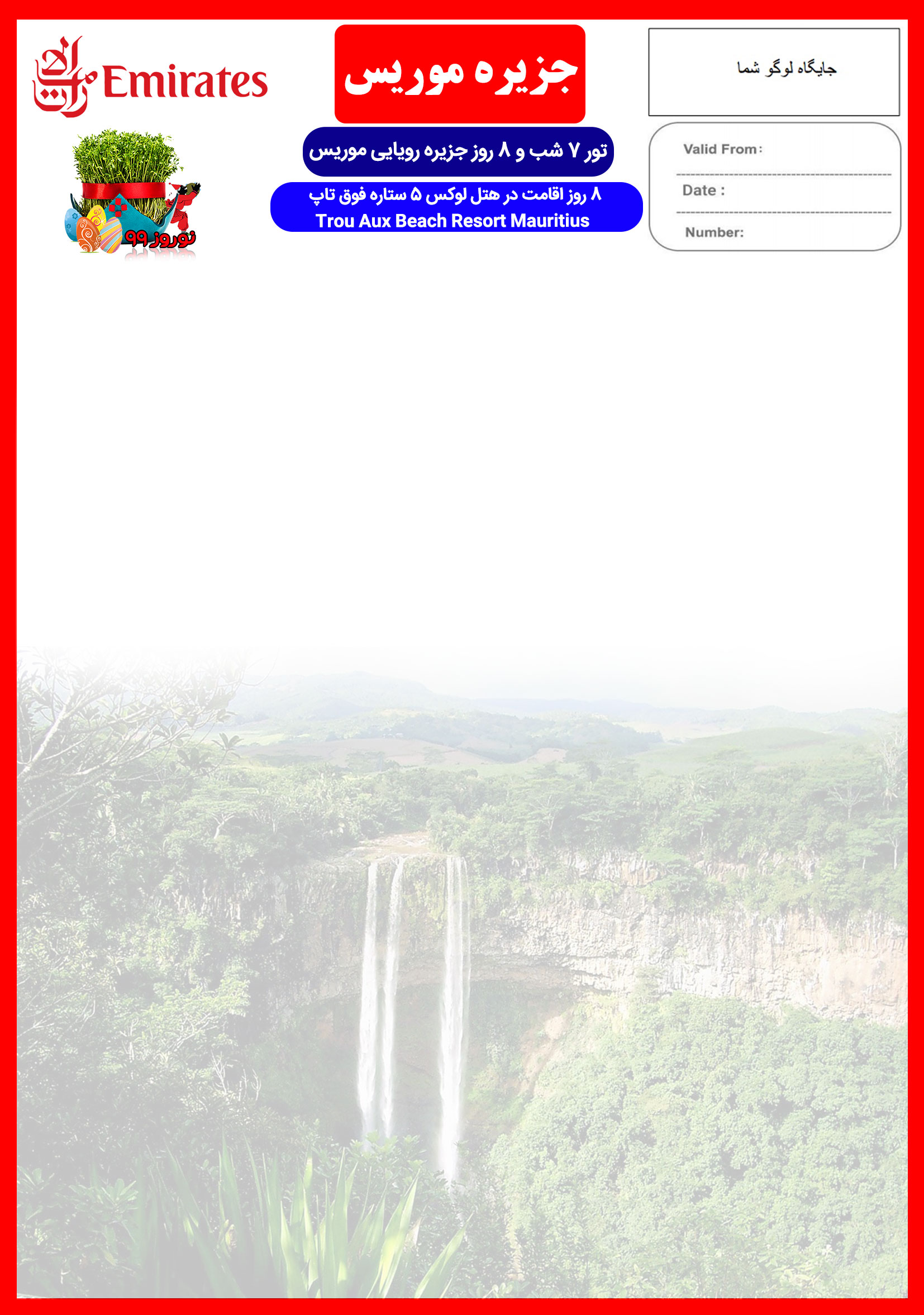 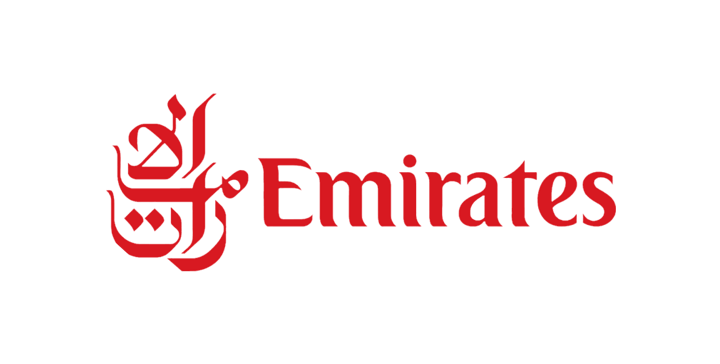 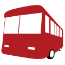 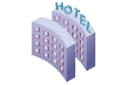 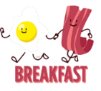 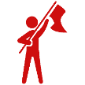 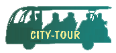 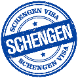 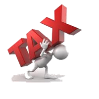 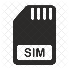 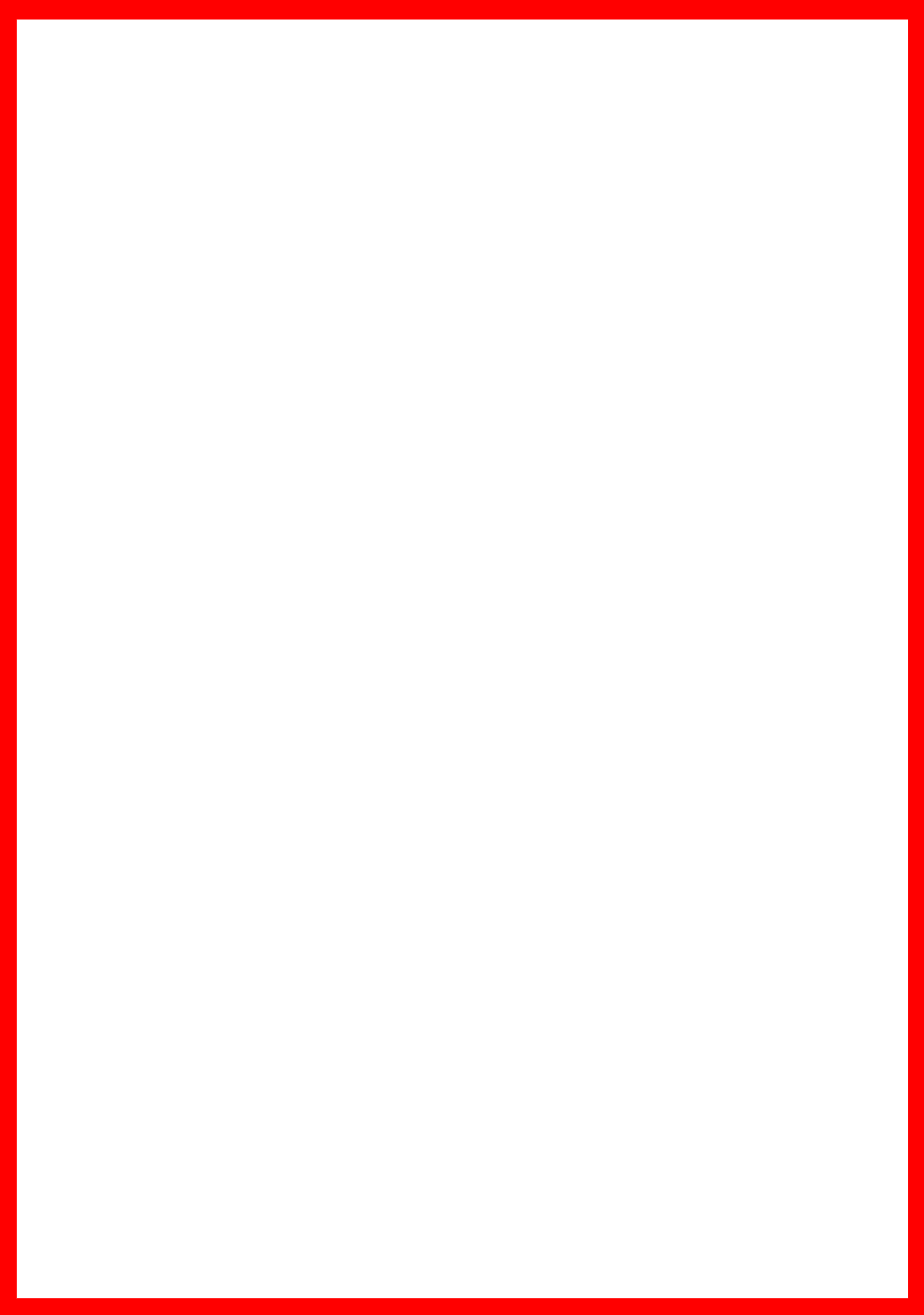 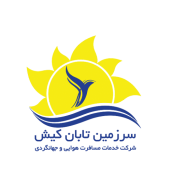 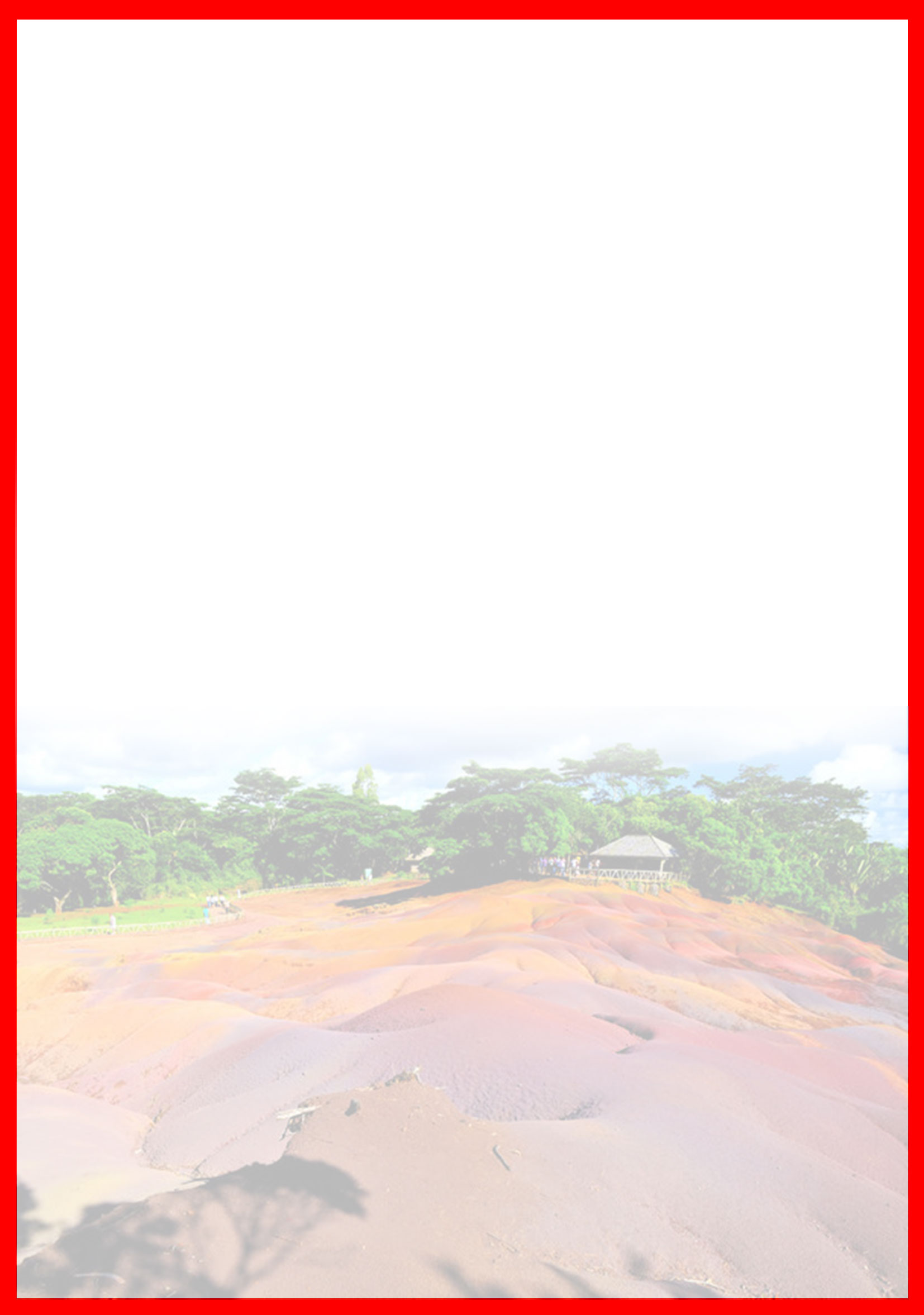 هتلدرجهشهرنفر در اتاق دو تخته(نفر اضافه)نفر در اتاقیک تختهکودک با تخت (12-4 سال)کودک بی تخت (4-2 سال)نوزادTrou Aux Beach Resort Mauritius5*فوقتاپموریس2,990 دلار+نرخ پرواز3990 دلار+نرخ پرواز2390 دلار+نرخ پرواز1690 دلار+نرخ پرواز190یورو+نرخ پروازرفت28 اسفندحرکت از تهرانورود به دبیشماره پروازحرکت از دبیورود به پورت لوییسشماره پروازشرکت هواپیماییرفت28 اسفند18:4021:20 (روز بعد)(EK 980)02:2509:10(EK 701)اماراتبرگشت6 فروردینحرکت از پورت لوییسورود دبیشماره پروازحرکت از دبیورود به تهرانشماره پروازشرکت هواپیماییبرگشت6 فروردین23:0005:35 (روز بعد)(EK 704)7:5010:40(EK 971)اماراتروز اول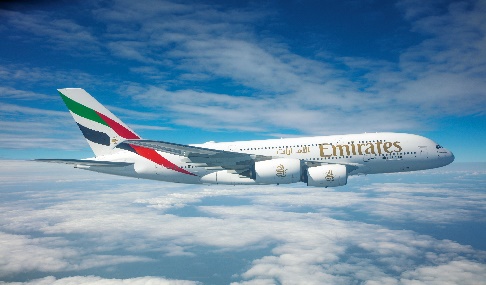 روز دوم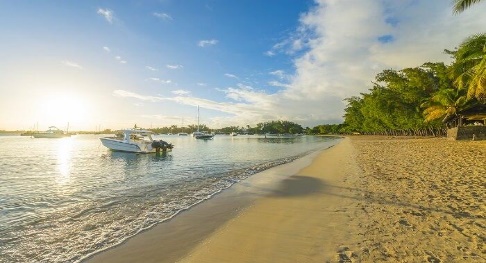 روز سوم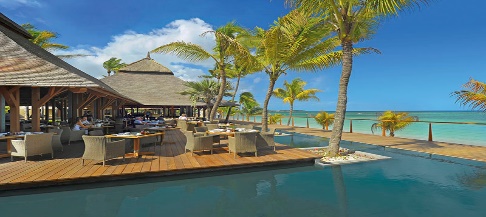 روز چهارم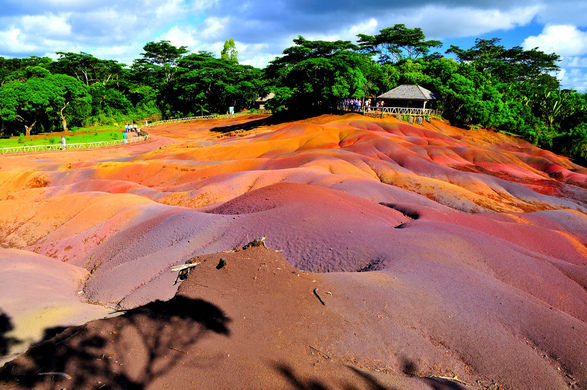 روز پنجم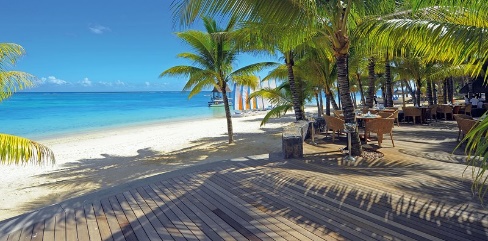 روز ششم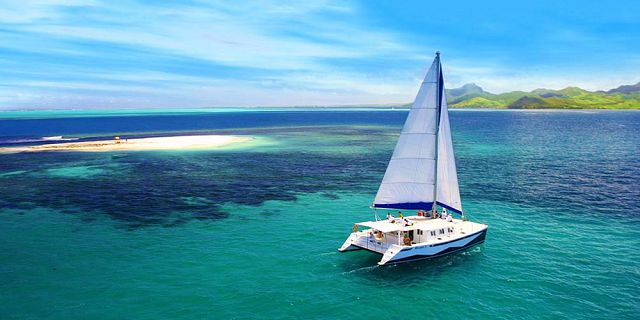 روز هفتم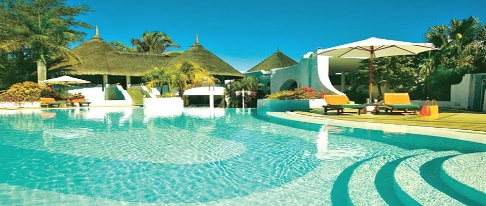 روز هشتم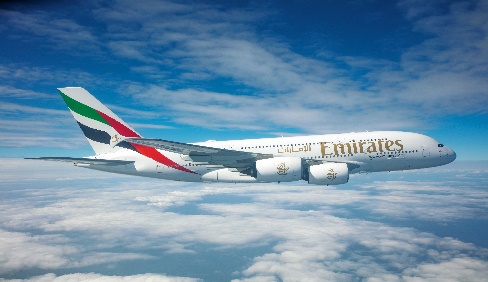 